Генератор вариантов ГИА – 2013                     №3Модуль "Алгебра" 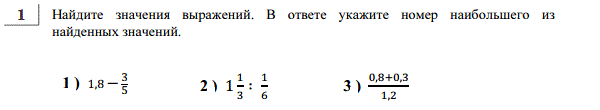 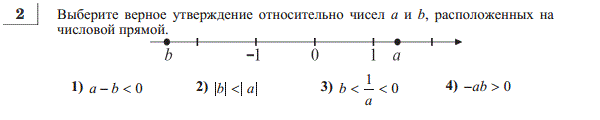 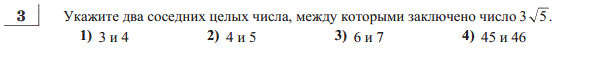 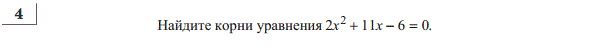 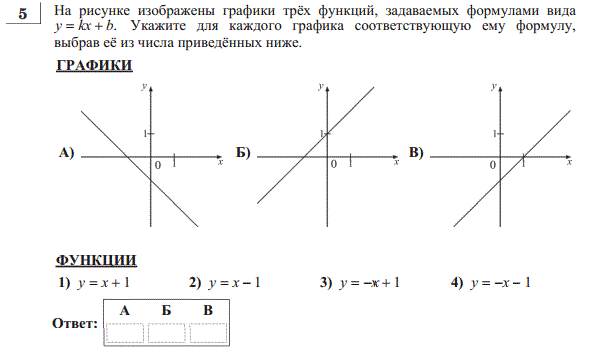 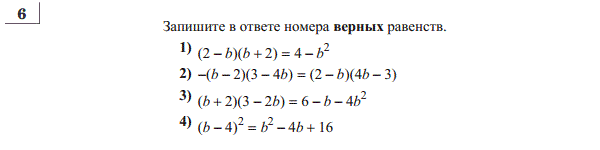 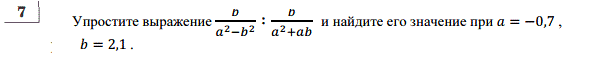 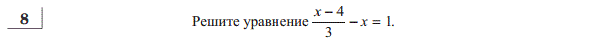 Модуль "Геометрия" 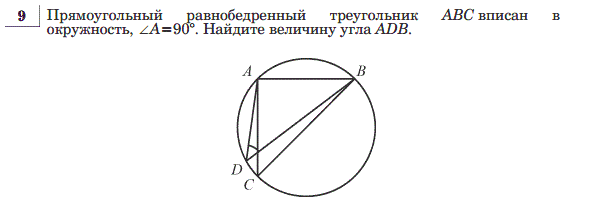 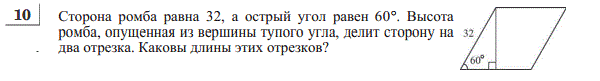 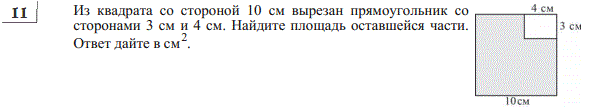 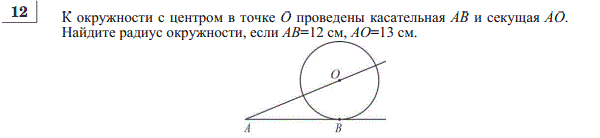 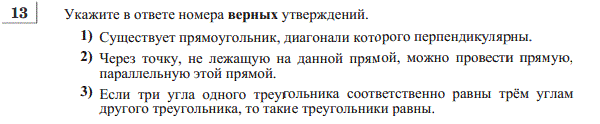 Модуль "Конкретно Реальная математика" 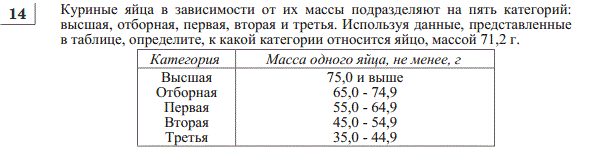 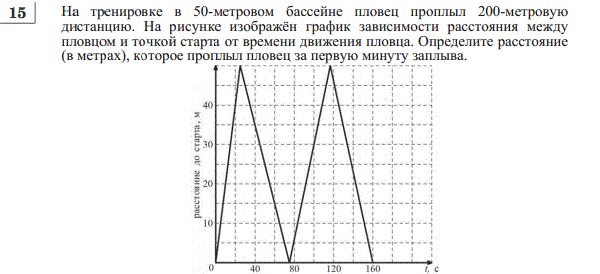 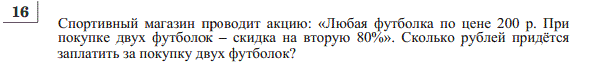 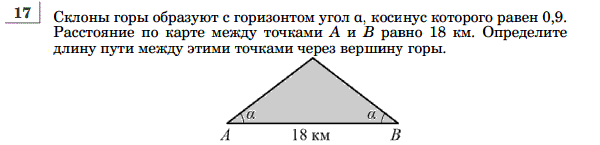 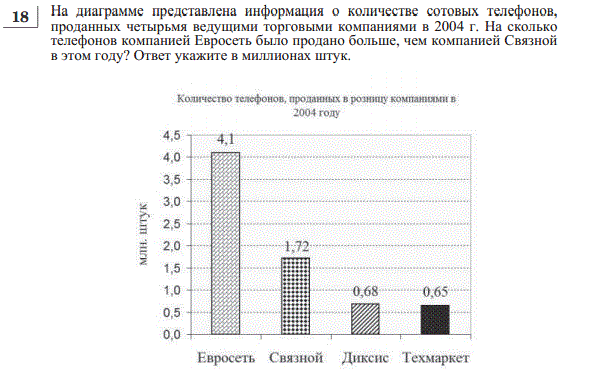 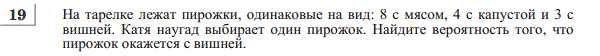 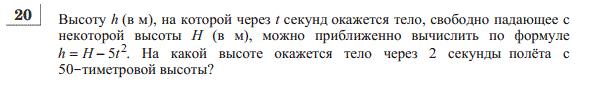 Модуль "Часть 2" 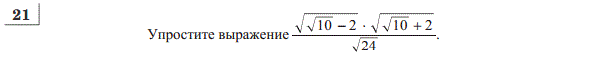 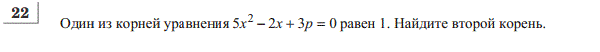 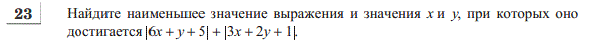 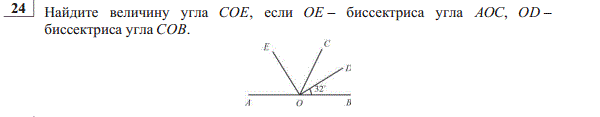 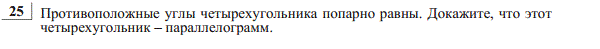 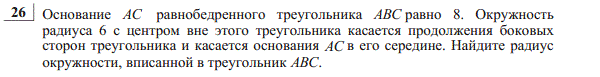 